Был у одного богатого человека сын. Отец воспитывал его дома, а как вырос парень, послал его по свету, да не деньги наживать, а ума набираться, посмотреть, как тяжко людям живется и как много надо трудиться, чтобы честно прожить свой короткий век. Дал ему отец денег на дорогу, велел их беречь, прочел наставление, благословил и отпустил.Странствуя по свету, юноша пришел в какой-то город. Смотрит — ведут человека на виселицу. Подбегает юноша, спрашивает, что дурного сделал тот несчастный и за что его казнить хотят.— У него много долгов, а так как ему нечем заплатить, то, по законам нашей страны, его приговорили к смертной казни, — отвечают ему.Услыхав это, юноша обратился к судьям:— Господа судьи! Можно мне заплатить долги этого человека и выкупить его?— Пожалуйста. Заплати и делай с ним что хочешь.Юноша отдал все свои деньги, продал с себя одежду до последней рубашки и набрал наконец сколько требовалось. Судьи отдали ему должника, и пошли они вместе по свету, прося милостыню.Раз вечером прилегли они отдохнуть. Выкупленный должник и говорит:— Надоела мне такая жизнь, да и жаль мне смотреть на тебя. Из-за меня ведь ты страдаешь. Пойдем в лес. Там у меня есть названая сестра, волшебница-вила. Она нам скажет, как разбогатеть.Юноша согласился. Пошли они в лес. Путь длинный. Должник впереди идет, юноша за ним. Наконец пришли. Видят, деревья высокие — до самого месяца, листья на них золотые, стволы серебряные. А среди деревьев горит яркое пламя и вьется дым над огнем. Юноша испугался и спрашивает:— Что это? Чудо какое-то!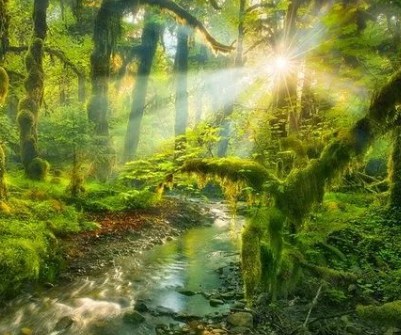 А товарищ отвечает:— Не бойся, тут все мои названые сестры и их матери. Вдвоем мы не можем подойти к ним. Я пойду вперед и скажу им, что мы пришли к ним жить. А ты подожди меня вон под тем деревом; оно все из золота, а листья у него жемчужные. Но если тебе дорога жизнь, смотри не пророни ни слова, пока я не вернусь. Под золотым деревом летом собираются все вилы и вышивают на пяльцах. А ежели увидят они в лесу юношу, околдуют его взорами и превратят в какого-нибудь зверя.Сказал он это и исчез, словно сквозь землю провалился. Прошло некоторое время. Юноше надоело дожидаться, и он пошел по лесу. Вдруг видит хоровод крылатых девушек. Он и спрятался, чтобы поглядеть на них и послушать их песни. На беду, заметила его запевала, околдовала, и в тот же миг он ослеп и онемел. Испугался он и заплакал. Откуда ни возьмись на крыльях прилетел его товарищ, взял за руку и говорит:— Чего же ты так испугался?Юноша знаками рассказал, что с ним случилось. Тот вынул из-за пояса маленькую свирель, влез на дерево и начал играть. Со всех сторон слетелось столько вил и колдунов, братьев и сестер, побратимов и названых сестер, что и счесть невозможно. Стали они искать в лесу какие-то целебные травы и лечить ими юношу. Он сразу прозрел, да и дар речи к нему вернулся. Вилы приняли его к себе и женили. Он разбогател. Но когда состарился, покаялся в грехах и вернулся домой. Отца он застал уже при смерти. Простился с ним, похоронил и до самой смерти жил жизнью праведника. Но каждое лето ходил в лес навещать бывших друзей.